УКРАЇНАЯПОЛОТСЬКА СІЛЬСЬКА РАДАКОСТОПІЛЬСЬКОГО РАЙОНУ РІВНЕНСЬКОЇ ОБЛАСТІ/ сьоме скликання //четверта сесія/Р І Ш Е Н Н Явід 15 січня  2016 року                                                                            №32Про підготовку проекту рішення щодо внесення змін до рішення сільської радивід 26.12.2012 № 376 «Про пайову участь замовників у розвитку інфраструктурисіл  Яполотської сільської ради» З метою забезпечення збалансованого економічного і  соціальногорозвитку сіл Яполотської сільської ради та залучення    замовників  допайової участі у створенні та розвитку інженерно-транспортної та соціальноїінфраструктури, на   підставі Закону  України «Про засади державної регуляторної політики у сфері господарської діяльності», керуючись  ст. 26,  31,   59   Закону України    «Про місцеве самоврядування в Україні», сільська  радаВ И Р І Ш И Л А:1.Погодити проект рішення щодо внесення змін до рішення сільської радивід 26.12.2012 № 376 «Про пайову участь  замовників у розвитку інфраструктури сіл Яполотської  сільської ради» із констатуючою частиною:1. Затвердити зміни до Порядку (розділ 3 п.3.2 «Визначення розміру пайової частки участі та строків їх сплати»)(додаток 1) у такому контексті:  - 1% загальної кошторисної вартості будівництва об’єкта  – для нежитлових будівель та споруд; - 0.5 % загальної кошторисної вартості будівництва об’єкта  – для житлових будинків»  2.Затвердити типовий договір про пайову участь замовників будівництва у розвитку інфраструктури  (додаток 2).3. Інспекції державного архітектурно-будівельного контролю рекомендувати здійснювати прийняття в експлуатацію об’єктів містобудування, що розташовані на території сіл  Яполоть, Збуж, Жалин, Волиця при наявності довідки Яполотської сільської ради про виконання умов цього рішення.4. Органу державної реєстрації прав на нерухоме майно рекомендувати здійснювати державну реєстрацію прав власності на об’єкти містобудування, що розташовані на території сіл Яполоть, Збуж, Жалин, Волиця  виключно при наявності довідки Яполотської  сільської ради про виконання умов цього рішення.5. Виконавчому комітету Яполотської сільської ради забезпечити виконання цього рішення. 6. Дане рішення набуває чинності з дня його офіційного оприлюднення. 7. Доручити секретарю Яполотської сільської ради  забезпечити офіційне оприлюднення цього рішення.8. Забезпечити відстеження результативності даного рішення згідно з Методикою, затвердженою постановою Кабінету Міністрів України від 11.03.2004 року № 308.10.Секретарю сільської  ради  Стасюк О.М. розпочати процедуру оприлюднення регуляторного акту з офіційним оприлюдненням, згідно чинного законодавства.11.Контроль за виконанням цього рішення покласти на постійні комісії сільської ради.Сільський голова                                                М.Є.Комар                                                                      Додаток 1                                                            до  рішення   Яполотської сільської ради                                                            № 32  від 15 січня 2016 рокуПорядок пайової  участі замовників у  розвитку інфраструктури  сіл Яполотської  сільської ради1.Загальні   положення.Порядок  розроблено  на підставі законів України “ Про  місцеве самоврядування в Україні”, “Про регулювання містобудівної діяльності”  та ”  Про запобігання  впливу  світової фінансової  кризи на розвиток будівельної галузі та житлового  будівництва”Терміни,застосовані у  цьому Порядку, використовуються у значені, встановленому Законом України від 17.02.2011р. № 3038 -У1  “ Про  регулювання містобудівної діяльності”Залучення до пайової участі у розвитку інфраструктури сіл Деражненської сільської ради є  обов'язковим  для всіх замовників, які мають намір  здійснити нове  будівництво, добудову та  надбудову, технічне  переоснащення та реставрацію ( далі  - будівництво) існуючих будівель ( споруд) житлово- громадського  та  виробничого призначення ( крім тимчасових закладів торгівлі та сфери послуг),які  підлягають прийняттю в експлуатацію в установленому  чинним  законодавством  порядку. Перелік замовників, які звільнюються від пайової участі у  розвитку інфраструктури сіл Яполотської сільської ради, визначений  Розділом 4 цього  Порядку.Пайова участь у  розвитку інфраструктури сіл Яполотської сільської ради полягає у перерахуванні замовником до місцевого бюджету грошових коштів у розмірах та у  строк, встановлені  цим Порядком. Ці грошові  кошти використовуються виключно для  розвитку інфраструктури  сіл  сільської ради.Пайова участь сплачується замовником на підставі договору, який укладається між Яполотською сільською  радою та замовником, не пізніше 15 робочих днів з дня  реєстрації звернення замовника  про його укладання, але до  прийняття об'єкта будівництва  в експлуатацію.                                                                   -2-                                2.Порядок залучення замовників до  пайовоїучасті у  розвитку інфраструктури сіл Яполотської сільської ради2.1   Замовник, який має намір здійснити будівництво об'єкта на земельній ділянці на  території  Яполотської сільської ради для отримання  вимог по  пайовій участі зобов'язаний звернутися з заявою до  виконавчого  комітету Яполотської сільської ради2.2.     До заяви  необхідно  додати:2.2.1. копію дозволу  на  виконання  будівельних робіт або  декларацію про початок  виконання  будівельних робіт;2.2.2. Зведений  кошторисний  розрахунок вартості  будівництва об'єкта містобудування,  визначеної згідно з державними будівельними нормами ( за наявності),  та  техніко-  економічні   показники;2.2.3. правовстановлюючі документи замовника: а). для юридичних  осібкомплект  копій  установчих документів,засвідчених печаткою та підписом уповноваженого представника замовникавиписку з ЄДР про реєстрацію  юридичної особи;довідку з зазначенням реквізитів юридичної особи, найменування посади та П.І.Б особи, яка відповідно до статуту  чи іншого документів  має право на укладення від імені цієї юридичної особи; копію  рішення про надання уповноваженій особі замовника повноважень на  підписання договорів,  засвідчену печаткою та підписом уповноваженого представника замовника (якщо уповноважено особа діє  не на  підставі Статусу замовника, а іншого  документа);           б).  для  фізичних осіб:засвідчені підписом фізичної особи  копії паспорта  та довідок про присвоєння ІПН ( за  наявності)в) для фізичних осіб — підприємців: виписку з ЄДР  про реєстрацію ФЛПдовідку із зазначенням місця  знаходження  та реквізитів  ФЛП, засвідчену підписом та печаткою ( за  наявності) такої  особи;копію свідоцтва  про реєстрацію ФЛП як  платника  податків.                                                                -3-Визначення  розмірів пайової частки участі  тастроків  їх  сплати.    3.1. До вартості  будівництва не  враховуються    витрати на  придбання  та виділення земельної ділянки,  звільнення  будівельного  майданчика від будівель, споруд та  інженерних мереж, влаштування внутрішніх і позамайданчикових інженерних мереж і споруд   та  транспортних комунікацій.  3.2.   Для замовників кошторисна  вартість будівництва об'єктів яких визначена з ДБН, стандартами  та правилами, розмір пайової  участі встановлюється на рівні: 1 %  загальної кошторисної вартості будівництва об'єкта -  для нежитлових  будівель  та споруд;0,5 % загальної кошторисної вартості   будівництва  об'єкта — для житлових  будинків.   3.3.  Розмір  пайової участі  визначається за  формулою:ПУ= ( ЗКВБ- В3-Вбм- Вім) х 1 % (0,5%) х К3 х Кпон , де ПУ- пайова участь;ЗКВБ — загальна кошторисна вартість  будівництва В3 -   витрати, пов'язані з  придбанням  та  виділенням земельної ділянки; Вбм-   витрати пов'язані    із звільненням  будівельного майданчика  від будівель, споруд та  інженерних мереж. Що включають  також вартість придбання  знесеного майна; Вім — витрати на  влаштування внутрішньо-  та  позамайданчикових мереж і споруд  та  транспортних  комунікацій;1 або 0,5% - відсоток вартості будівництва, визначений згідно з п. 3.2 Порядку;  Кпон -коефіцієнт  пониження, передбачений  п. 3.5 Порядку;  3.4. Для замовника, кошторисна вартість будівництва об'єктів яких не визначена згідно з ДБН,  стандартами і правилами, розмір пайової участі визначається в порядку, передбаченому додатком 2  до рішення Деражненської сільської ради.  3.5. На виконання Закону України “ Про запобігання впливу світової  фінансової кризи та  розвиток будівельної  галузі  та  житлового  будівництва”,  Постанови  КМУ “  Про КМУ “ Про заходи здешевлення вартості  будівництва житла” на період до 01.01.2013 р при   розрахунку пайових внесків згідно з п. 3.4.  та  п. 3..5. цього Порядку  застосовується понижуючий  коефіцієнт 0.5 за  умови повної сплати  коштів до 01.01.2013р.                                                          -4-3.6.  Строк  визначення  розміру пайової участі замовника  не повиненперевищувати  10 робочих днів, з  дня  реєстрації звернення замовника,за умови наявності  документів,передбачених п.2.2. цього Порядку.3.7. Пайова  участь сплачується в повній  сумі єдиним платежем або  частинами за графіком, що  визначається договором.  3.8 Забудовники, які  здійснюють   будівництво житла, мають право  на відстрочення сплати пайових внесків на розвиток інфраструктури сіл Деражненської сільської ради згідно з   чинним  законодавством.    Питання  щодо  відстрочення сплати замовником пайового внеску розглядається  сільською радою4. Об'єкти  будівництва,  замовники яких  до  пайової участі не залучаються.4.1До  пайової участі у  розвитку інфраструктури сіл Яполотської сільської ради не залучаються замовники   у  разі  будівництва:   а) об'єктів  будь-якого призначення на  замовлення  державних органів  або   органів  місцевого  самоврядування  за  рахунок   коштів  державного  або місцевих  бюджетів;  б) будівель  навчальних закладів,закладів  культури, фізичної культури і спорту,  медичного і  оздоровчого призначення; в)  будинків житлового  фонду соціального призначення та  доступного житла;   г)  індивідуальних (садибних)  житлових  будинків,садових, дачних будинків загальною площею до  , господарських споруд,  розташованих на  відповідних земельних  ділянках;  д) об'єктів комплексної забудови територій,  що  здійснюється  за  результатами інвестиційних  конкурсів  або  аукціонів; е) об'єктів  будівництва за умови  спорудження на цій земельній ділянці об'єктів соціальної інфраструктури.    До  об'єктів соціальної інфраструктури  у розумінні цього Порядку належать заклади та  інші об'єкти  загального користування, призначені для  задоволення  соціальних, культурних, освітніх,  медичних  та  інших  потреб  мешканців територіальної громади  Яполотської  сільської ради, за  умови, що  частка територіальної громади Яполотської сільської ради у статутному  капіталі (вартості) таких об'єктів перевищує 25%. За рішенням  Яполотської сільської ради до об'єктів соціальної інфраструктури можуть  бути віднесені  й  інші  об'єкти; є) об'єктів, що споруджуються  замість  тих, що   пошкоджені або  зруйновані внаслідок надзвичайних ситуацій техногенного  або  природного характеру;        5. Прикінцеві положення.У  випадку  внесення змін до актів  чинного законодавства,  відповідні зміни і доповнення вносяться до цього Порядку.Спори, пов'язані з пайовою участю замовника у розвитку  інфраструктури   сіл Яполотської сільської ради,  вирішуються  у   судовому   порядку.Секретар сільської ради                                                 О.М.СтасюкПОРЯДОК розрахунку  пайової участі замовників  у  розвитку інфраструктури сіл Яполотської сільської ради у разі  будівництва  об'єктів,  загальна    кошторисна вартість яких згідно з  державними будівельними нормами,  стандартами і правилами не визначена або не  відповідає одиниці  створеної   потужності Яполотської сільської радиУстановити  з  1  січня 2016 року  норматив для  одиниці  потужності будівництва  об'єкта сіл Яполотської сільської ради  у розмірі  2500 ( дві тисячі п'ятсот ) грн.Норматив для одиниці створеної потужності, затвердженої  рішенням  Яполотської сільської ради, періодично встановлюється на   підставі даних  місцевих  будівельних підприємств та за   погодженням з  галузевою  радою  підприємців будівельної галузі міста, що  множиться на загальну площу об'єкта   будівництва.Для  замовників  будівництва, в яких кошторисна вартість не  визначена згідно з державними будівельними нормами,  стандартами і правилами, розрахунок розміру пайового внеску здійснюється із застосуванням нормативу для  одиниці створеної потужності,затвердженої  рішенням  Яполотської  сільської ради. Розрахунок пайової участі Замовників  під час будівництва  об'єктів, вартість яких  згідно з державними будівельними нормами, стандартами і правилами не  визначена або не відповідає одиниці  створеної  потужності в  селах Яполотської сільської ради    здійснюється за  формою:			ПУ= (П об  х О сп -  В3- В бм - Вім ) х 1 (0,5) % х  К зон  х  Кпомде    П об  - площа об'єкта  будівництва у метрах квадратних ( разі здійснення житлового  будівництва враховується загальна  площа житла; у разі здійснення добудови враховується  тільки площа  тієї  частини об'єкта,  що  добудовується ; якщо  добудовуються тільки  сходи, то враховується площа  земельної ділянки  під сходами) О сп -  норматив  для одиниці створеної  потужності, затвердженої рішенням   Яполотської сільської ради, що діє на  дату укладання договору про пайову участь  між Замовником  та сільською радою.В3  -   витрати, пов'язані з придбанням та  виділенням земельної ділянки.                                                                    -2-В бм — витрати, пов'язані  зі звільненням будівельного майданчика від будівель, споруд  та   інженерних  мереж, що  включають  також вартість придбання  знесеного майна.Вім -  витрати на  влаштування  внутрішньо-  та  позамайданчикових   інженерних мереж і споруд та транспортних комунікацій.1% (0,5%)    - відсоток вартості   будівництва, зазначений згідно з п. 3.2 Порядку пайових участі замовників  у  розвитку інфраструктури  сіл Яполотської сільської ради, затвердженого  рішенням  Яполотської сільської ради    ( далі-Порядок 1);Кпом   - коефіцієнт  пониження, передбачений п.3.5 Порядку 1.При   будівництві  житла  загальна  площа сходових кліток  та ліфтів оцінюється з коефіцієнтом 0.5 Секретар     сільської  ради		                                    О.М.Стасюк  					         Додаток 2                                                            до  рішення  Яполотської сільської ради                                                            №32    від  15 січня 2016 року				                     ДОГОВІРпро  пайову  участь у  розвитку інфраструктури  сіл Яполотської  сільської радисело	Яполоть		                                        		  “____” ________2016р.			Яполотська  сільська  рада , у  особі_____________________________________________________________________________________________________що діє на  підставі Закону  України “ Про  місцеве самоврядування  в Україні”, з одного боку,  та____________________________________________________________________________________________________________________________________ далі іменований “Замовник”, з  другого боку, які   разом   за  текстом    Договору  іменуються   “Сторони”, уклали цей Договір  про таке:		                             1.Предмет  ДоговоруВідповідно до цього Договору Замовник зобов'язується  прийняти  пайову участь у розвитку інфраструктури  сіл Деражненської сільської ради та  перерахувати до спеціального цільового  фонду  Деражненської сільської ради на  рахунок, відкритий в Управлінні Державної  казначейської служби  України  в Рівненській області, грошові кошти в розмірі, визначеному у  Розрахунку величини пайової  участі в розвитку інфраструктури сіл Яполотської сільської ради (додаток 1), що є  невід'ємною частиною цього Договору.Грошові кошти за  цим Договором перераховуються Замовником   за такими реквізитами; рахунок №_______, код ____  МФО ______, ККД_______  банк  одержувача:При перерахуванні   коштів Замовник повинен указати у платіжному документі у рядку  призначення  платежу: “Пайова участь у розвитку інфраструктури  сіл Яполотської  сільської ради”. Кошти,  отримані за цим Договором як пайова  участь    Замовника, можуть використовувати виключно  для  розвитку інфраструктури  сіл Яполотської сільської ради.                                                              -2-ІІ. Зобов'язання  СторінЗамовник зобов'язується  перерахувати  кошти в сумі, зазначені у п. 1 розділу І  цього Договору, згідно з Графіком  оплати (додаток 2) що є невід'ємною частиною цього Договору.       Оплату  може  бути внесено одним  платежем  шляхом перерахування Замовником грошових коштів за  реквізитами,  визначеними у п.1. Розділу 1 цього Договору, не  пізніше ніж за 1( один)    місяць після  прийняття об'єкта будівництва в експлуатацію.Якщо  після  укладеного цього Договору  технічними умовами буде передбачена  необхідність  будівництва Замовником  інженерних  мереж або  об'єктів   інженерної    інфраструктури   поза межами його земельної ділянки, розмір пайової участі в розвитку інфраструктури населеного пункту Яполотської сільської ради  має бути  зменшено на  суму їх  кошторисної вартості, про що  Сторони   мають укласти    відповідну   додаткову  угоду.   Якщо  кошторисна вартість будівництва інженерних мереж та /або  об'єктів  інженерної  інфраструктури перевищить розмір пайової участі, а  Яполотська сільська   рада має  відшкодувати Замовнику різницю між здійсненими останнім  витратами та  розміром  пайової  участі в  розвитку  інфраструктури сіл  Яполотської сільської ради.Інженерні мережі та / або  об'єкти, побудовані  Замовником поза  межами його земельної ділянки, на вартість яких зменшено розмір пайової участі Замовника в розвитку інфраструктури населеного пункту  Яполотської сільської ради, передаються  ним у   комунальну власність територіальної громади  Яполотської сільської ради. Відшкодування вартості  мереж та/або  об'єктів, визначених  у пп 3-4 розділу  ІІ  цього  Договору, має бути здійснено, а  надміру  сплачені грошову  кошти повернені Замовнику у  визначений законом  строк на підставі відповідного рішення    Деражненської сільської  ради після передачі  Замовником цих інженерних  мереж  та/ або  об'єктів  у  комунальну власність  територіальної громади  Яполотської сільської ради.				ІІІ. 	Особливі  умови.З моменту зарахування на рахунок  цільового  фонду   Яполотської сільської ради коштів, передбачених  цим Договором, замовник  передає   право володіння, користування  та  розпорядження вказаними   коштами Яполотської сільській раді  відповідно  до їх  цільового призначення, і  ці кошти стають комунальною власністю  територіальної громади  Яполотської сільської ради.Об'єкти,  майно   та  інші, придбані  та  / або  створені за  рахунок  -3-    коштів, внесених Замовником як пайова участь у розвитку  інфраструктури  сіл Яполотської сільської ради за  цим Договором,  є   комунальною  власністю територіальної громади  Яполотської сільської ради.			      ІV.  Відповідальність  сторін.У разі невиконання або несвоєчасного  виконання Замовником зобов'язань щодо перерахування в  повному обсязі  коштів,  визначених  цим Договором, Яполотська сільська рада здійснює необхідні заходи щодо примусового стягнення вказаних коштів.У випадку  несвоєчасного внесення  коштів як пайової участі  в  розвитку інфраструктури сіл Яполотської сільської ради Замовник сплачує пеню  у  розмірі 0.1%  від загальної суми пайової участі,  визначеної п.1.  Розділу 1 цього Договору, за  кожний  день прострочення платежу, але не більше  подвійної ставки НБУ, що діє на момент прострочення  виконання зобов'язання.			                 V. Форс-мажорСторони  звільняються від відповідальності за  часткове або повне невиконання своїх зобов'язань за  договором, якщо  воно сталося внаслідок  обставин непереборної сили, як-то: пожежа, повінь, землетрус, втручання з боку органів влади, воєнні  дії тощо, якщо ці  обставини безпосередньо впливають на   виконання умов Договору. При цьому строк  виконання Договору відтерміновується пропорційно часу, протягом якого діяли  такі  обставини. Якщо ці обставини  тривають  понад :( шість ) місяців, Сторони можуть переглянути умови  цього Договору.Наявність  та період дії  форс-мажорних обставин  має  бути підтверджено Торгово-промисловою  палатою за місцем знаходження Сторони,  яка заявляє про  настання  таких  обставин.				VІ. Строк  дії  договору.Цей Договір  набуває чинності з моменту його   підписання  та діє до повного  виконання Сторонами своїх зобов'язань.                                                                  -4-				VІІ. Інші   умовиЗміни до цього Договору вносяться в  установленому законодавством порядку за  взаємною згодою Сторін шляхом укладання відповідних угод, які є невід'ємною частиною цього Договору, або в судовому  порядку.Одностороння зміна або одностороння відмова від цього Договору не допускається.У  разі виникнення розбіжностей  між Сторонами, щодо яких  вони не можуть  дійти згоди  мирним шляхом, спір передається на  розгляд суду відповідно до територіальної  підсудності  та  підвідомчої справи.Питання, не врегульовані  цим Договором, вирішуються Сторонами згідно з  приписами  чинного  законодавства України.Визнання  одного або кількох пунктів цього Договору нечинними  або скасування  його окремих  положень не тягне за  собою  визнання договору нечинним  вцілому.Цей Договір складено у двох примірниках, які  мають однакову юридичну силу, один з яких  зберігається у Замовника,  другий — в  Деражненській сільській раді.                                  УІ. АДРЕСИ  ТА  РЕКВІЗИТИ  СТОРІНЯполотська  сільська  рада				Замовник:вул.Молодіжна, 1, с.Яполоть                 	   ____________________________Костопільський район Рівненськаобласть, 35021					   ____________________________Сільський голова                                         _____________________________________________                                  _______________   ___________Секретар сільської ради                                                                                    О.М.Стасюк							     Додаток   1                                                                          до Договору  про  пайову участь                                                               у розвитку  інфраструктури                                                                         сіл Яполотської сільської ради                                                                      від15 січня 2016. №_32__РОЗРАХУНОК величини  пайової участі в розвитку   інфраструктури  сіл Яполотської сільської радисело 								“____”__________20___р.     Яполотська сільська рада, в  особі________________________________________________________________________________________________________________________________що діє на    підставі Закону України “ Про місцеве самоврядування   в Україні ” з одного боку,  та __________________________________________________________________________________________________________________________________далі іменований “Замовник”, з  іншої стороні,  які  далі разом іменуються “Сторони ”, відповідно до умов Договору  про пайову участь у  розвитку  інфраструктури сіл Яполотської сільської ради від”_____”____________20__р.  №__________ домовилися  про  таке:Затвердити розрахунок розміру пайової участі  на  розвиток інфраструктури сіл Яполотської сільської ради у зв'язку з  будівництвом об'єкта_______________________________________________________, що знаходиться за  адресою ______________________________________, який  є грошовим  виразом відсоткового значення  від  загальної кошторисної  вартості  будівництва об'єкта, установленого  відповідно до Закону України  від 17.02.2011року №  3038-УІ “ Про регулювання містобудівної діяльності”  та  Порядку пайової участі замовників у розвитку інфраструктури   сіл Яполотської сільської ради, затвердженого  рішенням    Яполотської сільської ради   від _26 вересня 2014 №499 (далі за текстом — Порядок)Унесення  коштів у  вигляді  пайової участі  єдиним платежем Договором не передбачено, тому  понижуючий коефіцієнт 0.5   відповідно  до  п.3.6 Порядку  не застосовується. Підставою для здійснення  розрахунку, крім зазначених вище  документів та нормативно-правових актів, стала надана Замовником                                                      -2-     проектно-кошторисна  документація на  об'єкт   будівництва,  а                                                          саме________________________________________________________     _____________________________________________________________.Інші  документи, що   підтверджують  вартість  будівництва  об'єкта містобудування ( угоди,  договори,  кошториси, тощо):_____________________________________________________________________________________________________________________. Згідно з  наданими Замовником  документами  загальна  кошторисна вартість   об'єкта   будівництва  становить: ___________ (___________________________________________________________.)Витрати на  виділення  земельної  ділянки,звільнення   будівельного майданчика від будівель, споруд   та  інженерних  мереж, улаштування внутрішніх  та  позамайданчикових інженерних мереж і споруд  та траспортних комунікацій згідно з наданою Замовником документації становить _____________ (________________________________) грн.Будівництво  інженерних мереж та /або об'єктів, які  Замовник має побудувати за межами  своєї земельної  ділянки згідно з технічними умовами,вартість яких має  бути враховано  під час розрахунку  розміру пайової участі в  розвитку інфраструктури  сіл Яполотської сільської ради на момент підписання цього  документа не  передбачено.Розмір  пайової участі  визначений за  формою,затвердженою п. 3.4 Порядку , та  становить ___________  (___________________________________________________) гривень.Цей Додаток  складено у двох  примірниках, які мають однакову юридичну силу , один з яких зберігається у Замовника, другий — у   Деражненській сільській раді. Цей Додаток є  невід'ємною частиною Договору  про  пайову участь у  розвитку інфраструктури сіл Деражненської сільської ради від “___”__________ 20___р., набирає чинності з моменту його  підписання та діє  протягом усього  періоду дії основного Договору.Яполотська сільська   рада                                         ЗамовникСільський  голова                    		     ____________________________________________   		                      ___________________________м.п.								м.п.ПОГОДЖЕНО:Повідомлення  про  оприлюднення  проекту  регуляторного  акта	Згідно  з  вимогами  Закону  України  «Про  засади  державної  регуляторної  політики  у  сфері господарської  діяльності», з  метою  одержання  зауважень  та  пропозицій  від  фізичних  та юридичних  осіб, їх  об’єднань, оприлюднено  проект  рішення Яполотської сільської  ради  «Про підготовку проекту рішення щодо внесення змін до рішення  сільської ради від 26.12.2012р. №376 «Про пайову участь замовників у розвитку інфраструктури сіл Яполотської сільської ради»  на дошці оголошень сільської ради  та офіційному сайті сільської ради ( Yapolot.rvadmin.gov.ua) з  аналізом  його  регуляторного  впливу.	З  текстом  проекту  рішення  та  аналізом  регуляторного  впливу  всі  бажаючі  можуть  ознайомитися  також  у  приміщенні  Яполотської сільської ради.	Зауваження  та пропозиції  в  письмовій  формі  приймаються  виконавчим  комітетом Яполотської сільської  ради  протягом  місяця  з  дня  оприлюднення  проекту  рішення  за  поштовою  адресою: вул. Молодіжна,1 с. Яполоть  Костопільського  району  Рівненської  області., Сільський голова                                           		М.Є.КомарАНАЛІЗ РЕГУЛЯТОРНОГО ВПЛИВУдо проекту рішення Яполотської сільської радиПро підготовку проекту рішення щодо внесення змін до рішення сільської ради від 26.12.2012 року №376«Про пайову участь замовників у розвиткуінфраструктури сіл Яполотської сільської ради»Визначення та аналізування проблеми, яку передбачається розв'язати шляхом державного регулювання господарських відносин, а також оцінка важливості цієї проблеми.         Затвердження рішення  «Про пайову участь замовників у розвиткуінфраструктури сіл Яполотської сільської ради», порядку пайової участі замовників у розвитку інфраструктури сіл Яполотської сільської ради, порядку розрахунку пайової участі замовників у розвитку інфраструктури сіл Яполотської сільської ради.Важливість проблеми полягає в  поповненні сільського бюджету та врегулювати порядок справляння грошових коштів пайової участі.   Причиною виникнення проблеми є виконання вимог Закону України "Про регулювання містобудівної діяльності" від 17.02.2011р. N 3038-УІВказану проблему неможливо розв’язати за допомогою ринкових механізмів, тому, що відповідно до діючого законодавства порядок та розмір пайової участі   затверджуються сільською радою. Визначення цілі державного регулювання.Впровадження регуляторного акту дозволить забезпечити реалізацію   розвитку інфраструктури,   інженерно-транспортної   та соціальної інфраструктури відповідного населеного пункту.Визначення та оцінка прийнятних альтернативних способів досягнення цілей, аргументація переваг обраного способу.Здійснення регулювання нормативним актом іншого органу не є можливим у зв'язку з тим, що право затвердження порядку та розміру пайової участі   відповідно до п.1 ст. 40 Закону України "Про регулювання містобудівної діяльності" від 17.02.2011р. N 3038-УІ, належить лише сільській раді. Тому єдиним актуальним шляхом вирішення зазначеної проблеми є прийняття відповідного рішення сільської ради.Описання механізмів і заходів, що забезпечать розвя'зання визначеної проблеми шляхом прийняття  запропонованого регуляторного акта.         Відповідно до до п.1 ст. 40 Закону України "Про регулювання містобудівної діяльності" від 17.02.2011р. N 3038-УІ, органам місцевого самоврядуванням надано право самостійно встановлювати порядок  залучення,  розрахунку  розміру  і   використання  коштів  пайової участі у розвитку інфраструктури населеного пункту .Механізмом досягнення цілей регулювання є:- затвердження порядку  пайової участі замовників у розвитку інфраструктури сіл Яполотської сільської ради;-  затвердження порядку розрахунку пайової участі замовників у розвитку інфраструктури;- затвердження типового договору про пайову участь та величини пайової участі до нього;- інформування громадян про прийняття регуляторного акта.Обґрунтування можливості досягнення встановлених цілей у разі  прийняття запропонованого регуляторного акта.Дія регуляторного акту позитивно може вплинути на подолання кризових явищ та розвитку інфраструктури,   інженерно-транспортної   та соціальної інфраструктури відповідного населеного пункту.Для впровадження  вимог цього регуляторного акта не потрібно додаткових витрат з бюджету.Вигоди від виконання зазначених вимог будуть відчуванні  як для об'єктів – замовників пайової участі, так і територіальною громадою вцілому. Збільшення доходної частини бюджету призведе до підвищення  соціально-економічного рівня населених пунктів Яполотської сільської ради вцілому.Передбачається, що об'єкти –  замовники пайової будуть неухильно виконувати вимоги запропонованого проекту рішення, тобто в повному обсязі та своєчасно вносити платежі, оскільки вартість виконання цих вимог нижча, ніж вартість ухилення від виконання таких вимог.6. Очікувані результати  прийняття   рішення .Таблиця вигод та витратОцінка можливості  впровадження та виконання вимог регуляторного акта в залежності від ресурсів, що ними розпоряджаються органи місцевого самоврядування, фізичні та юридичні особи, які повинні впроваджувати або виконувати ці вимоги:Впровадження та виконання вимог регуляторного акта не залежить від ресурсів Яполотської сільської ради, а об’єкти – замовники пайової участі повинні сплачувати грошові кошти у розмірах, передбачених цим рішенням.Впровадження та виконання вимог проекту рішення забезпечується наступними ресурсами:- Законом України “Про регулювання містобудівної діяльності” від 17.02.2011р. N 3038-УІ;- Законом України ”Про запобігання  впливу  світової фінансової  кризи на розвиток будівельної галузі та житлового  будівництва”Оскільки цей акт носить адміністративний характер та законом встановлено відповідальність фізичних та юридичних осіб за порушення законодавства в цій сфері, то цілі, що обумовили розробку цього акта, мають бути повністю досягнуті.Обгрунтування строку дії регуляторного акта.Термін дії регуляторного акта необмежений  з можливістю внесення змін до нього за підсумками аналізу відстеження результативності.Визначення показників результативності регуляторного акта:- збільшення надходжень до місцевого бюджету;- збільшення суспільних благ.Визначення заходів, за допомогою яких буде здійснюватись відстеження результативності регуляторного акта в разі його прийняття.Для відстежень буде застосовано  аналіз  даних бюджетної звітності.Базове відстеження: дані за період бюджетного року  з дня набуття чинності рішення.Повторне відстеження планується через 1 рік після прийняття регуляторного акта. Сільський голова					                       М.Є.КомарАналіз підготувала:	секретар сільської ради						О.М.СтасюкУКРАЇНАЯПОЛОТСЬКАСІЛЬСЬКА РАДАКОСТОПІЛЬСЬКОГО РАЙОНУ  РІВНЕНСЬКОЇ ОБЛАСТІ/ сьоме  скликання /( четверта  сесія)Р І Ш Е Н Н Явід 15 січня 2016 року                                                                                  №34Про внесення змін у рішення«Про ставки єдиного податку натериторії Яполотської сільської ради»Відповідно до Закону України «Про місцеве самоврядування в Україні», «Про засади державної регуляторної політики у сфері господарської діяльності», Закону України «Про внесння змін до податкового Кодексу України та деяких інших законодавчих актів України щодо спрощеної системи оподаткування, обліку та звітності від 04.11.11р. №4014-VІ, за погодженням з постійною комісією з питань бюджету, фінансів та податків сільської ради, сільська рада ВИРІШИЛА:Внести доповнення до додатку №1  рішення сільської ради №307 від 14.06.2012р. « Про внесення змін до рішення сесії сільської ради №230 від 30.12.2011 року Про ставки єдиного податку на території Яполотської сільської ради»  - ставки єдиного податку для фізичних осіб - підприємців, залежно від видів діяльності, якими вони займаються  доповнивши його пунктом 57, додаток додається. Дане рішення розмістити на стендах оголошень  у всіх населених пунктах сільської ради  та на веб-сайті сільської ради.Контроль  за  виконанням цього рішення доручити постійній комісії з питань бюджету фінансів та податків (голова Буток О.О.), а організацію   його  виконання – Костопільській МДПІ.Сільський голова                                     М.Є.Комар                                          Додатокдо рішення сесії Яполотської                                                     сільської ради                                                                       №34 від 15.01.2016 року Доповнення до додатку №1 рішення сесії сільської ради  № 307 від 14.06.2012 року ( ставки єдиного податку для фізичних осіб – підприємців, залежно від видів діяльності, якими вони займаються.)Секретар сільської ради                                             О.М.СтасюкСфера  впливу ВигодиВитратиІнтереси органів  місцевого  самоврядування- нормативно-правові акти Яполотської сільської ради з питань пайової участі в інфраструктурі населених пунктів відповідатимуть вимогам чинного законодавства;- створення позитивного авторитету влади.відсутніІнтереси замовників пайової участі- вирішення частини соціальних проблем сільської ради за рахунок зростання дохідної частини місцевого бюджету;- забезпечення інтересів територіальної громади.Грошові кошти пайової участівідсутні№ з/пВиди підприємницької діяльностіКод за класифікацією видів економічної діяльності (ДК 009:2010)Код за класифікацією видів економічної діяльності (ДК 009:2005)Місячна ставка єдиного податку (у% до мінімальної заробітної плати, встановленої законом на 1 січня календарного року)Місячна ставка єдиного податку (у% до мінімальної заробітної плати, встановленої законом на 1 січня календарного року)№ з/пВиди підприємницької діяльностіКод за класифікацією видів економічної діяльності (ДК 009:2010)Код за класифікацією видів економічної діяльності (ДК 009:2005)І група платників єдиного податку ІІ група платників єдиного податку 57 Оптова торгівля фруктами, ягодами та овочами  та посередництво в оптовій торгівлі46.3151.31.0020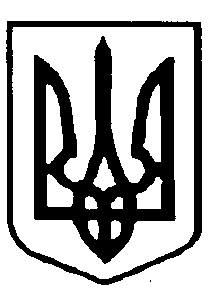 